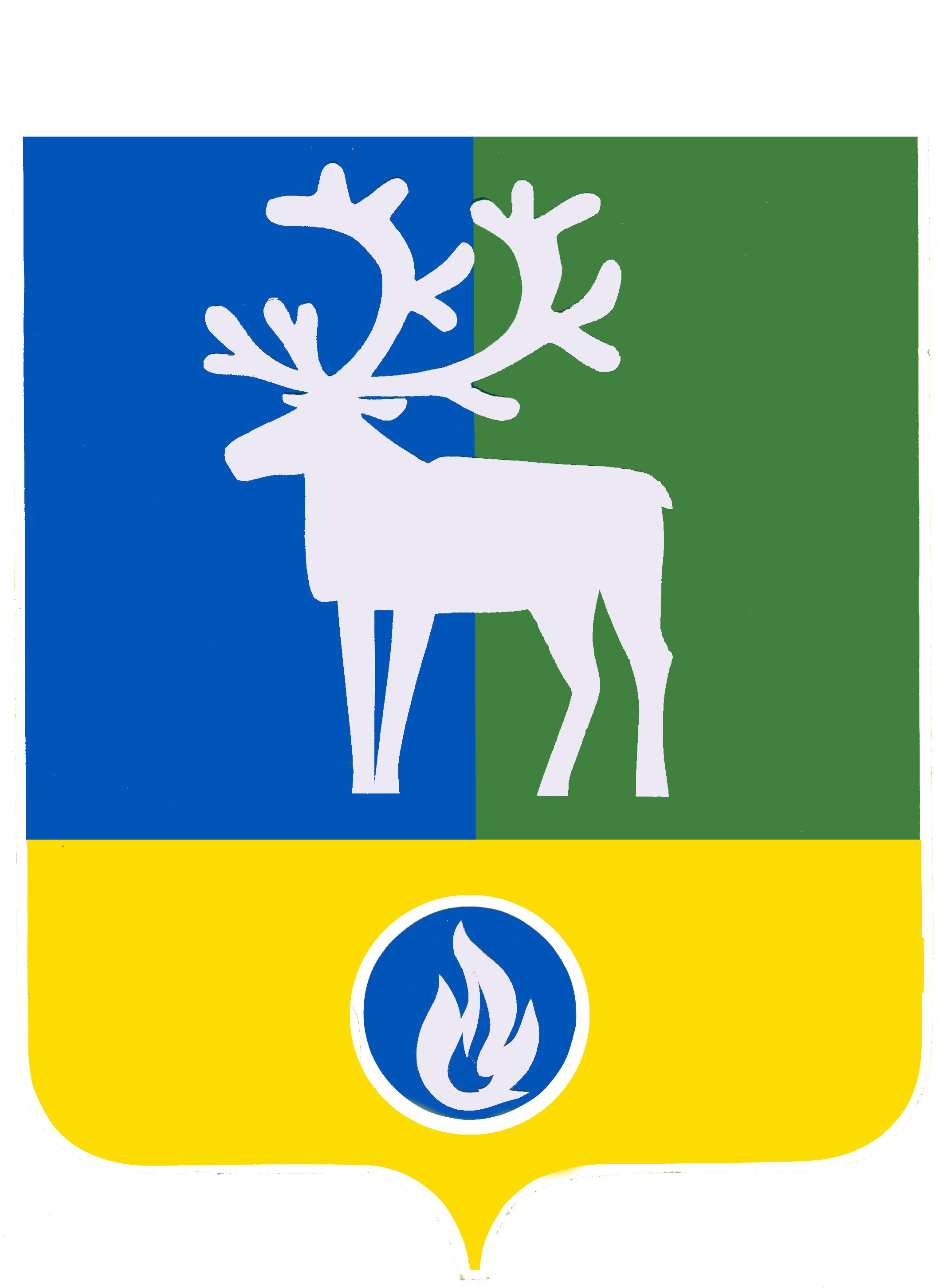 СЕЛЬСКОЕ ПОСЕЛЕНИЕ ВЕРХНЕКАЗЫМСКИЙБЕЛОЯРСКИЙ РАЙОНХАНТЫ-МАНСИЙСКИЙ АВТОНОМНЫЙ ОКРУГ – ЮГРАпроектАДМИНИСТРАЦИЯ СЕЛЬСКОГО ПОСЕЛЕНИЯВЕРХНЕКАЗЫМСКИЙ ПОСТАНОВЛЕНИЕот __ декабря 2018 года                                                                                                         № __О внесении изменения в постановление администрации сельского поселения Верхнеказымский от 28 сентября 2010 года № 53 В соответствии с Федеральным законом от 3 августа 2018 года № 307-ФЗ «О внесении изменений в отдельные законодательные акты Российской Федерации в целях совершенствования контроля за соблюдением законодательства Российской Федерации о противодействии коррупции»  п о с т а н о в л я ю:1. Внести в постановление администрации сельского поселения Верхнеказымский от 28 сентября 2010 года № 53 «О мерах по реализации  отдельных положений Федерального закона «О противодействии коррупции»» изменение, дополнив пунктом 1.1 следующего содержания:«1.1. Соответствующая комиссия по соблюдению требований к служебному поведению муниципальных служащих и урегулированию конфликтов интересов в администрации сельского поселения Верхнеказымский обязана рассмотреть письменное обращение гражданина о даче согласия на замещение на условиях трудового договора должности в организации и (или) на выполнение в данной организации работ (оказание данной организации услуг) на условиях гражданско-правового договора в течение семи дней со дня поступления указанного обращения в порядке, устанавливаемом нормативными правовыми актами Российской Федерации, и о принятом решении направить гражданину письменное уведомление в течение одного рабочего дня и уведомить его устно в течение трех рабочих дней.».2. Опубликовать настоящее постановление в бюллетене «Официальный вестник сельского поселения Верхнеказымский».3. Настоящее постановление вступает в силу после его официального опубликования.Глава сельского поселения  Верхнеказымский                                                    Г.Н.Бандысик   